M.R. vergadering Datum: 	22-03-2020		Tijd:		19.30 uur; MR + LotteLocatie:	Online via TeamsAanwezig: Lisette Appels, Sandy van der Voort, Geesje Meirmans, Martijn Meskers, Renate Breedijk, Jaap van  Schooten, Sylvia Rusman, Lotte Hidding, Stephan Notulist: Jaap van Schooten Notulen 25-01-2021 Notulen is vastgesteld. De notulen wordt op de site geplaatst. Mededeling vanuit het team: Vraag van leerkracht over de pilot digitale geletterdheid die wordt gehouden op de Don Bosco hoe het daar mee staat. Twee leerkrachten zijn hier mee bezig in mei komt er een overleg en wordt gekeken hoe dit verder gaat.Rondje scholen:Formatie:Er zijn enkele leerkrachten zwanger en aan de hand van de voorschriften van het RIVM zullen er leerkracht(en) eerder stoppen voor de klas en gaan ze ander werk doen binnen de stichting. Er gaan ook leerkracht(en) nog dit schooljaar met verlof. De leerkrachten worden intern vervangen en voor de orthopedagoog is er een vervanger binnen de stichting gevonden.Verhaal van de leerkrachten hoe het gaat:Op beide scholen loopt het goed. Er wordt veel werk verzet. Het is wel elke dag weer de vraag wie is er m.b.t. de corona. We werken netjes binnen de maatregelen maar is soms zwaar vooral als er aan kinderen die thuis zitten online les krijgen en het gewone les geven in de klas dit wordt gecombineerd. Er moet dan goed opgelet worden of wel alle kinderen de juiste aandacht krijgen. Dit gaat goed maar wel lastig. Ondanks alle maatregelen doen we toch ook wel leuke dingen zoals: juffendag, carnaval gevierd in de klas, onderwerp lentekriebels, ook Pasen. Ondanks alles ook oefenen voor de musical wat ook toch weer goede energie geeft voor de kinderen in deze tijd. Het voorjaar staat voor de deur de moestuinbakken worden ook in elkaar gezet is ook altijd weer leuk. Dit zijn de dingen wat nu speelt en heel positief klinkt. Vraag vanuit een ouder m.b.t. eventuele achterstand:De vraag is of er toch een achterstand is gekomen door de thuislessen. De leerlingen hebben afgelopen weken toetsen gehad. Aankomende week gaan de leerkrachten de data bekijken hoe de toetsen zijn gemaakt en aan de hand hier van kunnen we eventueel kijken of er achterstand is en kind specifiek aandacht aan geven om de eventuele achterstand op te pakken en in te vullen.3. Q4Is besproken is duidelijk en herkenbaar4. JaarrekeningWordt op het moment gecontroleerd door de accountant en wordt in de volgende vergadering verder besproken. 5. RondvraagVraag van een ouder m.b.t. schoolobservatie van externe partijen. Er is waarschijnlijk een misverstand gekomen want er werd gemeld dat dit weer mogelijk is na het gebeuren. Maar de scholen doen hier gewoon aan mee is geen enkel probleem.Volgende keer bespreken het volume aan kinderen voor het komend schooljaar en eventueel acquisitie voor maken. Dit ook des te meer voor de cijfers qua begroting.6. VeiligheidsplanDit is alleen besproken met de Don Bosco. We hebben de punten door gelopen en was zo duidelijk wordt nu niet gelijk meegenomen omdat er een format wordt geschreven en daarin wordt dit gelijk mee genomen.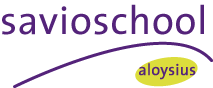 